Всё о маркировке товаровВ течение ближайших пяти лет в России будет планомерно вводиться система маркировки различных групп товаров. Под контроль потребителей и государства попадут не только рынки лекарств и табака, но и шин, фотоаппаратов и духов. Зачем нужна эта «реформа» и к чему уже сейчас нужно готовиться бизнесу?Оглавление:Что такое маркировкаЗачем в России внедряется маркировкаКакие товары участвуют в системе маркировкиОператор системы маркировкиЭтапы внедрения маркировкиЧто такое «Честный знак»?Что такое Национальный каталог товаров?Data Matrix код и его криптозащищенностьКак работает система маркировкиКак бизнес должен подготовиться к маркировкеЧек-лист: что нужно для внедрения системы маркировкиУчастие СКБ Контура в системе маркировкиВ декабре 2017 года президент одобрил создание Единой системы сплошной маркировки и прослеживаемости товаров. Распоряжение от 28.04.2018 №791-р определило базовые принципы в модели функционирования системы маркировки товаров средствами идентификации. Эти базовые принципы предусматривают:идентификацию каждой единицы товара — присвоение товарам уникальных кодов;создание информационной системы маркировки, в которой будет храниться вся информация, генерируемая всеми участниками системы маркировки в процессе жизненного цикла товара;создание Единого каталога товаров.Что такое маркировкаС 1 января 2019 года действует Федеральный закон от 25.12.2018 N 488-ФЗ. В нем нет термина «маркировка», но есть такие определения, как «товары, маркированные средствами идентификации» и «код маркировки».Товары, маркированные средствами идентификации, — это товары, на которые нанесены средства идентификации и достоверные сведения о которых (в том числе сведения о нанесенных на них средствах идентификации и материальных носителях, содержащих средства идентификации) содержатся в государственной информационной системе мониторинга за оборотом товаров, подлежащих обязательной маркировке средствами идентификации.Код маркировки — уникальная последовательность символов, состоящая из кода идентификации и кода проверки.Распоряжение от 28.12.2018 № 2963-р утвердило Концепцию создания и функционирования системы маркировки товаров средствами идентификации и прослеживаемости движения товаров.В Концепции маркировка определяется как комплекс действий по идентификации единицы или совокупности единиц товара с помощью нанесения средства идентификации или контрольного знака со средством идентификации. Она необходима для обеспечения прослеживаемости товаров при их движении по товаропроводящей сети.Зачем в России внедряется маркировкаК 2024 году по поручению правительства должна быть создана сквозная система маркировки товаров контрольными идентификационными знаками. То есть предполагается, что к этому времени основная масса потребительских товаров, которая продается, производится и импортируется в страну, должна быть промаркирована в единой системе.По словам Андрея Кириллова, операционного директора Центра развития перспективных технологий, основная задача, которую ставит перед собой государство в рамках этого проекта, — это защита жизни и здоровья граждан, повышение уровня их безопасности. Так, например, сегодня шансов купить легальную воду, кроме как в крупных сетях в крупных городах, у людей фактически нет — 60 % бутилированной воды является поддельной.«Единая система маркировки обеспечит достоверность того, что продаваемый продукт был произведен на такой-то фабрике, был доставлен через такие-то каналы товародвижения и был продан на кассе в таком-то магазине», — объясняет Андрей Кириллов.В результате внедрения системы маркировки с рынка уйдут предприятия, уклоняющиеся от налогов и занимающиеся контрафактом, — те, что конкурируют с остальными участниками рынка недобросовестно. Честные производители в свою очередь, наоборот, увеличат долю за счет повышения прозрачности рынка.Очевидные преимущества от маркировки получит потребитель. Помимо возможности приобретать только легальный и качественный товар он будет иметь возможность давать прямую обратную связь по нелегальным товарам контролирующим органам. Инструмент общественного контроля будет реализован в виде специального приложения, и им можно будет пользоваться с помощью смартфона.Какие товары участвуют в системе маркировкиРаспоряжение Правительства РФ от 28.04.2018 № 792-Р утвердило перечень из 10 товарных групп, подлежащих обязательной маркировке.Табачная продукцияДухи и туалетная вода        Шины и покрышки пневматические резиновые новые       Предметы одежды, включая рабочую одежду, изготовленные из натуральной или композиционной кожиБлузки, блузы и блузоны трикотажные машинного или ручного вязания, женские или для девочекПальто, полупальто, накидки, плащи, куртки (включая лыжные), ветровки, штормовки и аналогичные изделия мужские или для мальчиков         Пальто, полупальто, накидки, плащи, куртки (включая лыжные), ветровки, штормовки и аналогичные изделия женские или для девочекБелье постельное, столовое, туалетное и кухонноеОбувные товары        Фотокамеры (кроме кинокамер), фотовспышки и лампы-вспышки  В настоящее время уже существуют системы маркировки для алкоголя и меховых изделий. Они продемонстрировали эффективность. Так, например, благодаря запуску обязательной маркировки шуб в 2016 году только за год доля легального оборота изделий выросла в 10 раз. А в рамках эксперимента по маркировке лекарств было выявлено нарушений на полмиллиарда рублей и пресечены случаи вторичной продажи дорогостоящих препаратов.На сегодняшний день в пилотных проектах участвуют следующие товарные группы:Лекарственные средства (Постановление Правительства от 24.01.2017 № 62)Обувь (Постановление Правительства от 30.05.2018 № 620)Табачная продукция (Постановление Правительства от 27.11.2017 № 1433)Духи и туалетная вода (Проект постановления «О проведении эксперимента по маркировке средствами идентификации духов и туалетной воды на территории Российской Федерации»)Фотокамеры, фотовспышки и лампы-вспышки (Проект постановления «О проведении на территории Российской Федерации эксперимента по маркировке средствами идентификации фотокамер (кроме кинокамер), фотовспышек и ламп-вспышек»)  Одежда (Проект постановления «О проведении на территории Российской Федерации эксперимента по маркировке средствами идентификации отдельных позиций продукции легкой промышленности»)Осуществляется подготовка проектов по маркировке шин, молока.Оператор системы маркировкиВ Федеральном законе от 25.12.2018 № 488-ФЗ уточняется, что оператора системы маркировки определяет Правительство. И таким оператором был назначен Центр развития перспективных технологий (ЦРПТ). Сейчас это, по сути, частный партнер в государственно-частном партнерстве. Именно ЦРПТ занимается реализацией Единой национальной системы цифровой маркировки и прослеживаемости товаров «Честный знак».  ЦРПТ самостоятельно генерирует код маркировки, обеспечивает его защиту, разрабатывает и эксплуатирует платформу системы. Также центр работает над созданием единого каталога товаров, занимается локализацией производства оборудования для маркировки.Этапы внедрения маркировки2024 год определен правительством как год полноценного функционирования Единой национальной системы маркировки. При этом производителям дается время на то, чтобы «обкатать» систему: с 2018 года стартовала добровольная маркировка Data Matrix кодами табака, обуви и лекарственных препаратов.Чтобы подключиться к пилотному проекту, достаточно подать заявку на участие. Для полноценного участия также необходима усиленная квалифицированная электронная подпись. Если у вас есть такая подпись для торгов, ЕГАИС, ЭДО, отчетности, то можно использовать ее. Также для подключения к пилоту вам потребуется обновить прошивку онлайн-кассы, то есть обратиться к поставщикам соответствующих решений и оборудования, настроить систему электронного документооборота (ЭДО), обновить товароучетную программу и купить 2D-сканер для считывания кода.Если исходить из сроков, обозначенных в Распоряжении Правительства РФ от 28.04.2018 № 792-Р, то переход на маркировку товаров начнется с 2019 года.  В таблице указаны даты эксперимента и даты перехода на систему:Что такое «Честный знак»?Вся система цифровой маркировки и прослеживаемости товаров называется «Честный знак». И она включает два компонента:цифровое решение маркировки и прослеживаемости;инструмент общественного контроля (приложение «Честный знак»).Приложение «Честный знак» уже доступно для скачивания в App Store и Google Play. С помощью любого смартфона, в котором оно установлено, можно считать Data Matrix код или другой тип маркировки на упаковке товара и моментально получить результаты проверки.Через приложение потребитель может сообщить контролирующим органам об обнаружении контрафакта. Чтобы мотивировать граждан участвовать в процессе общественного контроля, инициаторы внедрения системы маркировки планируют вознаграждать активных участников бонусными программами за помощь в борьбе с контрафактом.Что будет, если потребитель захочет купить товар, которого нет в системе маркировки?Андрей Кириллов, операционный директор Центра развития перспективных технологий, подчеркивает, что ФНС выступает за уведомительный порядок контроля. Это значит, что и покупателя, и продавца система уведомляет о том, что совершается сделка с продуктом, который выглядит как контрафактный, но не запрещает им совершить эту сделку.Что такое Национальный каталог товаров?В рамках системы маркировки «Честный знак» существуют различные подсистемы, но одна из основных — это Национальный каталог товаров. Он будет содержать информацию по всем маркированным товарным категориям, и эта информация будет использоваться далее в ОФД и в розничных сетях для контроля операций по этим товарным категориям.  Предполагается, что все участники товарооборота получат бесплатный и свободный доступ к каталогу. При этом производители, дистрибьюторы и розничные сети, как обещает ЦРПТ, не будут нести затраты на управление данными.С учетом тех категорий товаров, для которых система маркировки станет обязательной уже в 2019 году, каталог сначала будет интегрирован с федеральными информационными ресурсами Россельхознадзора, Росаккредитации, Роскачества и ФНС. В нем будет храниться разрешительная и сопроводительная документация, без которой, например, невозможна продажа лекарств и продуктов животного происхождения.Национальный каталог товаров также будет работать с классификаторами ТН ВЭД, ОКПД 2, ОКВЭД 2 и КТРУ, системой GS1.Data Matrix код и его криптозащищенностьСистема маркировки товаров предполагает, что на упаковке каждой бутылки, пачки сигарет, лекарства будет размещаться Data Matrix код, что позволит эффективно бороться с контрафактом и контрабандой.Data Matrix код представляет собой уникальный ключ к информации о товаре в базе данных системы «Честный знак». Код  наносится один раз при производстве товара. С его помощью, войдя в систему (онлайн или через мобильное приложение), можно получить доступ ко всей информации о товаре: место, дата и время производства, срок годности, процесс перехода товара от собственника к собственнику, дата и место продажи. Такой код практически невозможно подделать, поскольку в него вложены сложные криптографические технологии.Data Matrix код состоит из двух частей:код идентификации: определяет позицию товара в системе и едином каталоге товаров;код проверки (крипто-хвост): генерируется оператором.На каждом этапе движение товара будет фиксироваться в системе «Честный знак». Это позволит получать информацию о производителе товара, его характеристиках, в том числе сроке годности для некоторых категорий товаров.В ЦРПТ отмечают, что система маркировки в России будет радикально отличаться от той, что существует в других странах. Основное отличие заключается в едином центре эмиссии кода: код выпускается в одном месте, то есть только одна компания (ЦРПТ) в рамках партнерства с государством отвечает за выпуск этого кода. В других странах каждое предприятие выпускает свой код.Как работает система маркировкиПроцесс включает следующие этапы:На уровне производителя / импортера: уникальный Data Matrix код наносится на товар.На уровне логистики: фиксируется весь путь товара — от завода до потребителя.На уровне магазина: товар размещается на полке только после сканирования Data Matrix кода, что исключает возможность вброса подделки.На уровне кассы: система не позволит реализовать контрафактный товар при продаже на онлайн-кассе. Когда кассир сканирует код в момент продажи, ОФД сообщает в систему маркировки о том, что товар выбыл.На уровне потребителя: осуществляется общественный контроль и выявление нелегального товара с помощью приложения «Честный знак».Если соединить все перечисленные этапы, то получится следующая схема: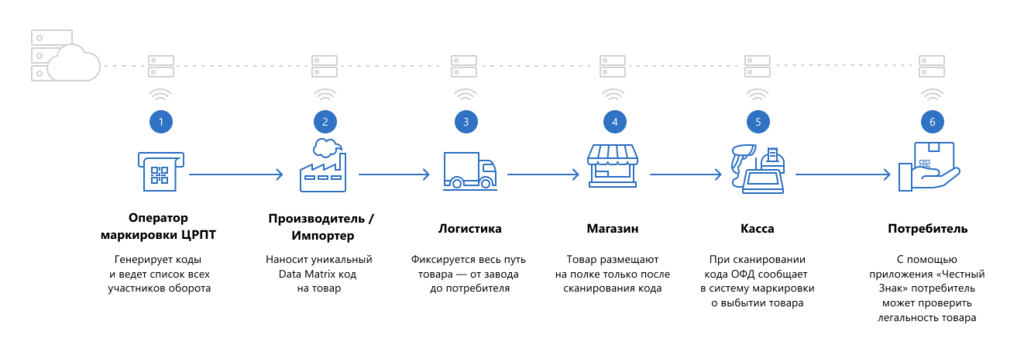 Оператор маркировки ЦРПТ генерирует коды и ведет список всех участников оборота. Это значит, что каждая организация, участвующая в обороте (передача товара путем купли-продажи, импорта, экспорта), должна будет зарегистрироваться в системе маркировки. Далее производитель товара или импортер должен заказывать коды и, соответственно, уметь их наносить на товар до момента передачи и до момента провоза через границу (товар должен быть маркирован до момента попадания на территорию РФ).После этого каждый раз при передаче товара другому юрлицу необходимо будет уведомлять оператора маркировки о том, что товар был отгружен (это делает отправитель) или что товар быть получен (это делает получатель). Например, в табаке такая передача регистрируется путем формирования электронного первичного документа, то есть стороны между собой подписывают первичный документ, в котором перечислены все коды маркируемого товара, и дальше этот первичный документ представляется ЦРПТ. На основании первичного документа ЦРПТ переносит коды от одного собственника другому.После того, как производитель заказал код, нанес и зарегистрировал в системе, что он ввел его в оборот, можно прослеживать, через кого и куда он был перемещен, до самого конца, когда происходит продажа через кассу и код выбывает из оборота.Схема может усложняться, например, если код выбывает из оборота не через кассу: списание товара, хищение, брак, порча, возвраты и т.д.Как бизнес должен подготовиться к маркировкеПрежде всего бизнесу нужно смириться с мыслью о том, что маркировка неизбежна. Начиная с 2019 года придется озадачиться ее внедрением и подготовиться к определенным финансовым затратам, которые будут сильно зависеть от степени вовлеченности в процесс маркировки и уровня автоматизации в компании.Нужно оценить ситуацию и ответить на ряд вопросов. Потребуются ли вам онлайн-кассы? Придется ли менять оборудование? Нужен ли будет электронный документооборот (ЭДО)? Так, если у компании уже есть ЭДО, то достаточно будет только доработать процессы и подключить систему маркировки.  Чек-лист: что нужно для внедрения системы маркировкиЭДОЛучше уже сейчас изучить эту тему, чтобы определиться с оператором и обсудить с ним варианты налаживания бизнес-процессов в компании и подключения контрагентов.Новое оборудование, которое умеет работать с кодами маркировкиПоскольку на упаковку товара будет наноситься Data Matrix код, то необходимо иметь оборудование, умеющее этот код считывать. Например, 1D-сканер с этой задачей не справится.Если вы работаете с табаком и используете слабые 2D-сканеры, то будьте готовы к тому, что такие сканеры тоже не смогут считать Data Matrix код. Поэтому обратите внимание на поставщиков оборудования и их возможности. Касса и кассовое ПООбратите внимание на то, какие касса и кассовое ПО у вас установлены: умеют ли они сейчас работать с маркированным товаром? Поинтересуйтесь об этом у своего поставщика.Подключение к ОФДУдостоверьтесь в том, что оператор фискальных данных умеет взаимодействовать с ЦРПТ и передавать необходимые сведения.Учетные системыПроанализируйте их состояние и возможности. Если вы до сих пор пользуетесь старой самописной системой, то нужно озаботиться вопросом хранения и учета кодов маркировки. IT-решение для передачи сведений в «Честный знак»Нужно определиться, каким решением вы будете пользоваться: разработаете собственное или воспользуетесь тем, что предлагают профильные IT-компании.Пока у бизнеса есть время на то, чтобы подключиться к пилотным проектам, посмотреть, как устроена система маркировки в их отрасли, и решить существующие проблемы.Участие СКБ Контура в системе маркировкиКомпания СКБ Контур является оператором ЭДО и фискальных данных, ее системы интегрированы с информационной системой регулятора, что исключает необходимость прямого взаимодействия клиента с регулятором и позволяет клиенту оперативно решать свои задачи.Маркировка — это совокупность различных бизнес-процессов. Исходя из этого СКБ Контур предлагает комплексное решение по автоматизации всех бизнес-процессов, которые участвуют в процессе маркировки товара. Кроме того, компания оказывает экспертную поддержку в методологии и технологиях, а также предлагает различные интеграционные решения или решения «под ключ».Если у вас маленький неавтоматизированный магазин, то вам как раз подойдет решение «под ключ» – Контур.Маркет. Вы просто покупаете готовый комплект продуктов и в дальнейшем не заботитесь о том, как работать с ЕГАИС и маркированным товаром, как осуществлять ЭДО, приемку и учет товаров. Вместе с этим решением вы получаете все необходимое оборудование и кассовое ПО.Обратите внимание на то, что для соблюдения правил оборота маркированной продукции на всех этапах работы с ней, в том числе и вывода кода маркировки из оборота, необходимо подключение ОФД.Контур.ОФД отправляет с кассы данные о продаже маркированного товара единому оператору по маркировке — ЦРПТ. Благодаря этому уникальный идентификационный знак выводится из оборота, и оператор маркировки сразу же получает сведения о продаже данного товара. Контур.ОФД взаимодействует со всеми видами онлайн-касс и товароучетных систем.  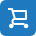 Онлайн-кассы для торговли маркированными товарамиТорговым сетям и крупному бизнесу (оптовики, дистрибьюторы, производители) необходимы другие возможности: ЭДО, автоматизированный учет и обработка входящих и исходящих документов, интеграционные решения, позволяющие автоматизировать бизнес-процессы. Для таких клиентов решения подбираются с учетом их процессов, желаний, степени автоматизации и текущих систем. Они получают работающий и связанный комплекс инструментов для работы.Торговым сетям подойдет Контур.EDI. Это решение ускоряет процесс обработки заказов, избавляя от ошибок ручного ввода наименования и количества номенклатуры, сокращает время создания документов в учетной системе, формирует электронные юридически значимые документы.Кроме того, требуется подключение ОФД — это позволит соблюдать правила оборота маркированной продукции на всех этапах работы с ней. Данные о продаже маркированного товара ЦРПТ отправляет Контур.ОФД, оператор взаимодействует со всеми видами онлайн-касс и товароучетных систем.  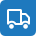 Оставить заявку на подключение торговых сетейДля крупного бизнеса есть Диадок. Сервис позволяет отправлять и получать электронные документы, хранить документы в электронном архиве, приглашать к работе контрагентов, производить сверку взаиморасчетов и многое другое.Если компания самостоятельно разрабатывает решение под себя, то ей могут потребоваться услуги по его интеграции с информационной системой ЦРПТ. СКБ Контур может предложить API для взаимодействия с ЦРПТ. Имея опыт работы с большим количеством клиентов, компания располагает всеми необходимыми ресурсами для оказания необходимой техподдержки в таких случаях.Для соблюдения правил оборота маркированной продукции необходимо подключить ОФД, чтобы данные о продаже маркированного товара отправлялись ЦРПТ. Контур.ОФД выполняет эту задачу, взаимодействуя со всеми видами онлайн-касс и товароучетных систем.  ТоварСтарт экспериментаОбязательное использованиеЛекарстваС 1 февраля 2017 годаС 1 июля 2020 годаТабакС января 2018 годаС 1 июля 2020 годаОбувьС 1 июня 2018 годаС 1 июля 2020 годаШины и покрышкиНет официальной информацииС 1 декабря 2019 годаДухи и туалетная водаС 1 марта по 30 ноября 2019 годаС 1 декабря 2019 годаТовары легкой промышленности (трикотажные блузки, пальто и полупальто, плащи и куртки, ветровки и штормовки, постельное, столовое, туалетное и кухонное бельеНет официальной информацииС 1 декабря 2019 годаФотоаппараты и лампы-вспышкиС 1 марта по 30 ноября 2019 годаС 1 декабря 2019 годаПивоС 1 июля 2018 годаНет официальной информации